Publicado en Madrid el 29/01/2020 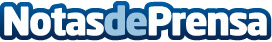 Disminuir 1 grado la temperatura de la caldera puede ahorrar hasta un 11%, afirma DecogasDisminuir un grado la temperatura de la caldera puede aumentar entre un 9 y un 11% el ahorro energético. Las nuevas calderas ecológicas reducen, aún más, la emisión de gases contaminantesDatos de contacto:Alberto Fernández658146337Nota de prensa publicada en: https://www.notasdeprensa.es/disminuir-1-grado-la-temperatura-de-la-caldera Categorias: Nacional Ecología Consumo Otras Industrias http://www.notasdeprensa.es